DIFERENCIADO DE MATEMATICA 4 MEDIODOCENTE  PATRICIA VARGAS VOGELCORREO   patricia.vargas@liceo-lbarrera.cl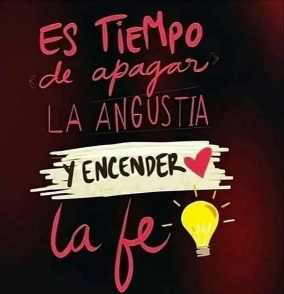 REFLEXION DE FIGURAS PLANASUna reflexión es una transformación geométrica. En una reflexión un objeto geométrico se mueve en función de lo que se denomina recta de reflexión o eje de reflexión la figura reflejada siempre es una imagen de espejo de la figura original. ... Un objeto y su reflexión son simétricos sobre la recta de reflexiónA continuación se muestra una figura reflejada con respecto al eje y  (recta de reflexión)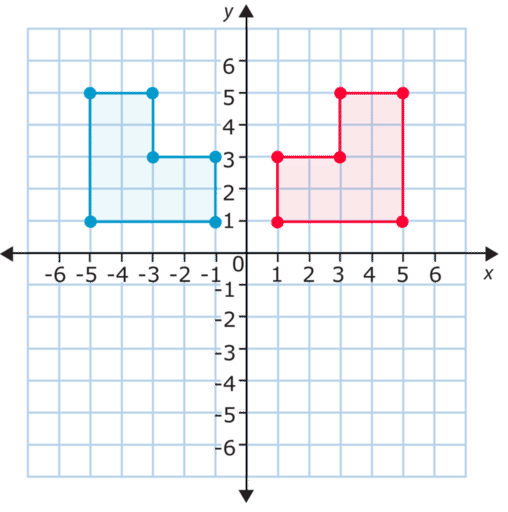 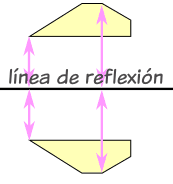 La línea de reflexión puede llamarse eje de simetría y puede ser cualquiera no necesariamente el eje x o y 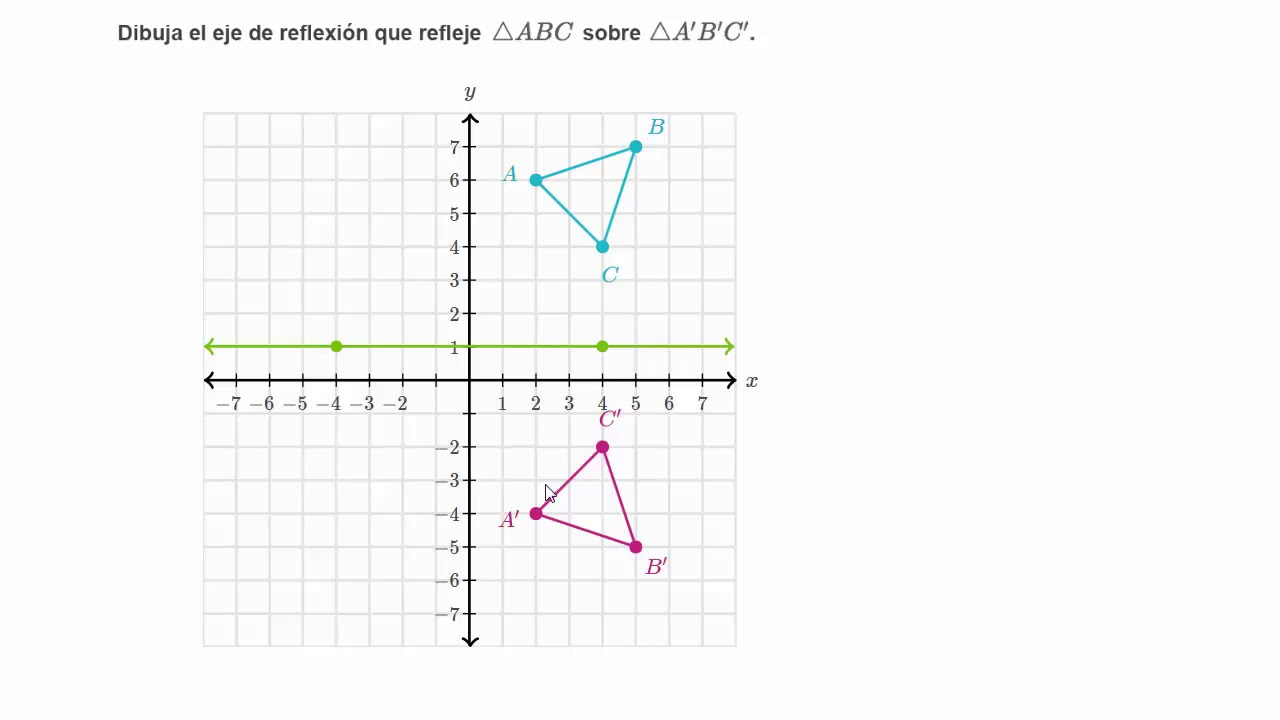 En este caso  el eje de simetría es la línea verde.Mediante los ejemplos te distes cuenta que reflejar es como mirarse en un espejo.Hay reflexiones en todas partes... en espejos, cristales, y en este lago.
... ¿ves lo que pasa?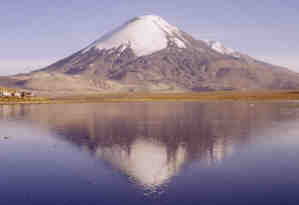 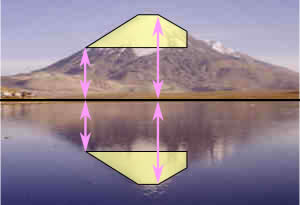 AHORA TE TOCA A TI……En un plano cartesiano dibuja los puntos  A(2,1)  B( 4,5) C( 6,1)  estos forman un triángulo obviamente.Refleja la figura según el eje yLuego de reflejada vuelve a reflejar sobre el eje xUna vez reflejado en el eje x vuelve a reflejar sobre el eje yUna vez reflejado en el eje y vuelve a reflejar según eje x¡Los puntos están a la misma distancia de la línea central!... y ...La reflexión tiene el mismo tamaño que la imagen original